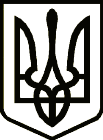 УКРАЇНАСРІБНЯНСЬКА СЕЛИЩНА РАДАРІШЕННЯ(тридцять перша сесія восьмого скликання)26 січня 2024року     								смт СрібнеПро затвердження Програми«Підтримка Збройних Сил Українина 2024 рік» в новій редакціїВідповідно до Бюджетного Кодексу України, Законів України «Про основи національного спротиву», «Про оборону України», «Про Збройні сили України», «Про місцеве самоврядування в Україні», «Про правовий режим воєнного стану, постанови Кабінету Міністрів України від 11.03.2022 №252 «Деякі питання формування та виконання місцевих бюджетів у період воєнного стану», селищна рада вирішила:1. Затвердити Програму «Підтримка Збройних Сил України на 2024 рік» в новій редакції (далі – Програма), що додається.2. Фінансовому управлінню Срібнянської селищної ради передбачити кошти на реалізацію заходів Програми, виходячи із фінансових можливостей селищного бюджету.3. Контроль за виконанням рішення покласти на постійну комісію селищної ради з питань бюджету, соціально-економічного розвитку та інвестиційної діяльності. Селищний голова                                                               Олена ПАНЧЕНКО                       ЗАТВЕРДЖЕНО                       рішення тридцять першої                                                  сесії восьмого скликання                       Срібнянської селищної                          ради                                                                                                                 26 січня 2024р. Програма«Підтримка Збройних Сил України на 2024 рік»(в новій редакції)Срібне2024ПАСПОРТ                                                                 Програми«Підтримка Збройних Сил України на 2024 рік» в новій редакції2. Визначення проблеми, на розв’язання якої спрямована ПрограмаПротидія військовому вторгненню російської федерації яка розв’язала повномасштабну війну проти народу України, спрямовану на повалення конституційного ладу в Україні та захоплення її території, вимагає реалізації заходів із підготовки та проведення мобілізації людських і транспортних ресурсів, підтримки боєздатності особового складу Збройних Сил України.	Програма «Підтримка Збройних Сил України на 2024 рік» (далі - Програма) розроблена на забезпечення державного суверенітету, територіальної цілісності та недоторканості України, воєнної безпеки захисту та охорони життя, прав, свобод і законних інтересів громадян, суспільства і держави від злочинних та інших протиправних посягань. Відповідно до положень Конституції України, Бюджетного кодексу України, Законів України «Про місцеве самоврядування в Україні», «Про оборону України», «Про збройні Сили України», «Про військовий обов’язок і військову службу», «Про основи національного спротиву», Указу Президента України №64/2022 від 24.02.2022 «Про введення військового стану в Україні» - є необхідність залучення коштів місцевого бюджету для покращення матеріально-технічного забезпечення військових частин, інших підрозділів  Збройних Сил України  для виконання військового обов’язку, здійснення заходів із забезпечення національної безпеки і оборони України.Розробником Програми є Срібнянська селищна рада.3. Визначення мети ПрограмиМетою Програми є залучення додаткових фінансових ресурсів з місцевого бюджету та інших джерел, не заборонених законодавством, для підвищення обороноздатності України:- забезпечення належних умов для якісного виконання завдань та підтримки високого рівня боєготовності військових частин та інших підрозділів Збройних Сил України;- підвищення обороноздатності та мобілізаційної готовності держави;- покращення матеріально-технічного забезпечення підрозділів Збройних Сил України;- налагодження ефективного цивільно – військового співробітництва;- створення умов для повноцінної підготовки до виконання поставлених завдань перед військовими частинами;- зміцнення співпраці між органами місцевого самоврядування та військовими формуваннями.4. Завдання і заходи реалізації Програми та напрямки використання коштів у 2024 роціПрийняття Програми направлене на захист суверенітету і територіальної цілісності України, підвищення обороноздатності України, проведення видатків, необхідних для Збройних Сил України. Програма спрямована на надання субвенцій за напрямками вирішення:- закупівля військової та спеціальної техніки, БпАК (БпЛА), приладів нічного бачення, які допущені до експлуатації та прийняті на озброєння в межах штатної (штатно-табельної) потреби або норм забезпечення та військовотехнічного майна для забезпечення виконання бойових завдань військовими частинами;- закупівля запасних частин, ремонт озброєння, військової та спеціальної техніки;- закупівля засобів радіозв’язку цивільного та подвійного призначення, засобів зв’язку загального користування, оргтехніки, комп’ютерної техніки (у тому числі програмного забезпечення, яке передбачене разом з закупівлею комп’ютерної техніки), активного мережевого та телекомунікаційного обладнання, витратних матеріалів до комп’ютерної техніки та оргтехніки, пасивного мережевого обладнання; - оплата першочергових заходів з поточного ремонту фондів, які використовують військові частини на підставі договорів тимчасового розміщення (оренди, позики, тощо);- закупівля медикаментів, медичного обладнання, послуг з ремонту медичного обладнання; придбання мобільних модулів спеціального та іншого призначення, а також модульних конструкцій. 5. Обґрунтування шляхів і засобів розв’язання проблеми,обсягів та джерел фінансуванняВиконання Програми передбачається здійснити шляхом надання субвенції з місцевого бюджету Срібнянської селищної ради  державному бюджету для проведення поточних, капітальних видатків на утримання військових частин  Збройних Сил України.Джерелом фінансування заходів, передбачених цією Програмою, можуть бути надходження загального фонду бюджету Срібнянської селищної ради. Фінансування Програми проводиться з дотриманням вимог статті 85 Бюджетного кодексу України, в межах асигнувань, затверджених рішенням про бюджет Срібнянської селищної ради на відповідний рік, по загальному фонду і може здійснюватися в межах діючого бюджетного законодавства.        Завдання і заходи  Програми підтримки Збройних Сил України на 2024 рік визначені у додатку до Програми.6. Строки та етапи виконання ПрограмиПрограма розрахована на 2024 рік.7. Контроль за ходом виконання ПрограмиКоординація діяльності та систематичний контроль за виконанням передбачених Програмою заходів покладається на Срібнянську селищну раду.Оцінка ефективності Програми здійснюється на підставі аналізу результативних показників, а також інформації, що міститься у бюджетних запитах, кошторисах та звітах про виконання паспортів Програми.8. Результативні показники(критерії оцінки ефективності виконання заходів Програми)Результативним показником ефективності виконання заходів Програми – є проведення видатків, необхідних для покращення матеріально-технічної бази військових частин Збройних Сил України, що підвищить ефективність цивільно-військового співробітництва та сприятиме обороноздатності та мобілізаційній готовності держави.9. Оцінка ефективності виконання заходів ПрограмиВиконання Програми дасть змогу своєчасно та якісно виконувати вимоги Законів України, указів Президента України та постанов Кабінету Міністрів України, підвищить обороноздатність України.Селищний голова                                                                    Олена ПАНЧЕНКО											 Додаток                                                                                                                 до Програми «Підтримка                                                                                                                 Збройних Сил України на 2024 рік»(в новій редакції)											Завдання і заходи Програми «Підтримка Збройних Сил України на 2024 рік (в новій редакції)»1.Ініціатор розроблення ПрограмиСрібнянська селищна рада2.Розробник ПрограмиСрібнянська селищна рада3.Відповідальний виконавець ПрограмиВійськові частини Збройних Сил України4.Учасники ПрограмиСрібнянська селищна рада, військові частини Збройних Сил України.  5.Термін реалізації Програми2024 рік6.Перелік бюджетів, які беруть участь у виконанні Програми Бюджет Срібнянської селищної ради7.Загальний обсяг фінансових ресурсів, необхідних для реалізації Програми, всього, у тому числі:7000000,00 грн7.1.коштів селищного бюджету7000000,00 грн7.2.коштів інших джерел0,00 грн№з/пПерелік заходів ПрограмиЗавдання, що виконуютьсяТермін виконання завданьВиконавціОрієнтовний обсяг фінансуванняОчікуваний результат1.Підтримка обороноздатності УкраїниПроведення видатків спрямованих на придбання матеріальних цінностей та основних засобів, вказаних в розділі 4 Програми, необхідних для Збройних Сил України2024Військові частини Збройних Сил України7000 тис. грнПідвищення обороноздатності України